12.4.2019Co se děje se záhonem u DPS?Vážení  přátelé Strmilova – pěkného místa k životuV tomto roce realizuje několik čtenářů naší místní knihovny projekt zaměřený na vodu a sousedské vztahy. Zde vzniká štěrkový záhon, který bude osázen suchomilnými rostlinami.Město Strmilov projekt podporuje, Nadace Via s přispěním dalších dárců poskytla finance na rostlinný materiál, veškerá práce zde odvedená je neplacená. Osazovací plán zdarma navrhnul Ing. arch. Ondřej Semotán.  Sázení a štěrkování proběhne ve čtvrtek 18.4.2019, více informací v knihovně. 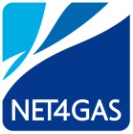 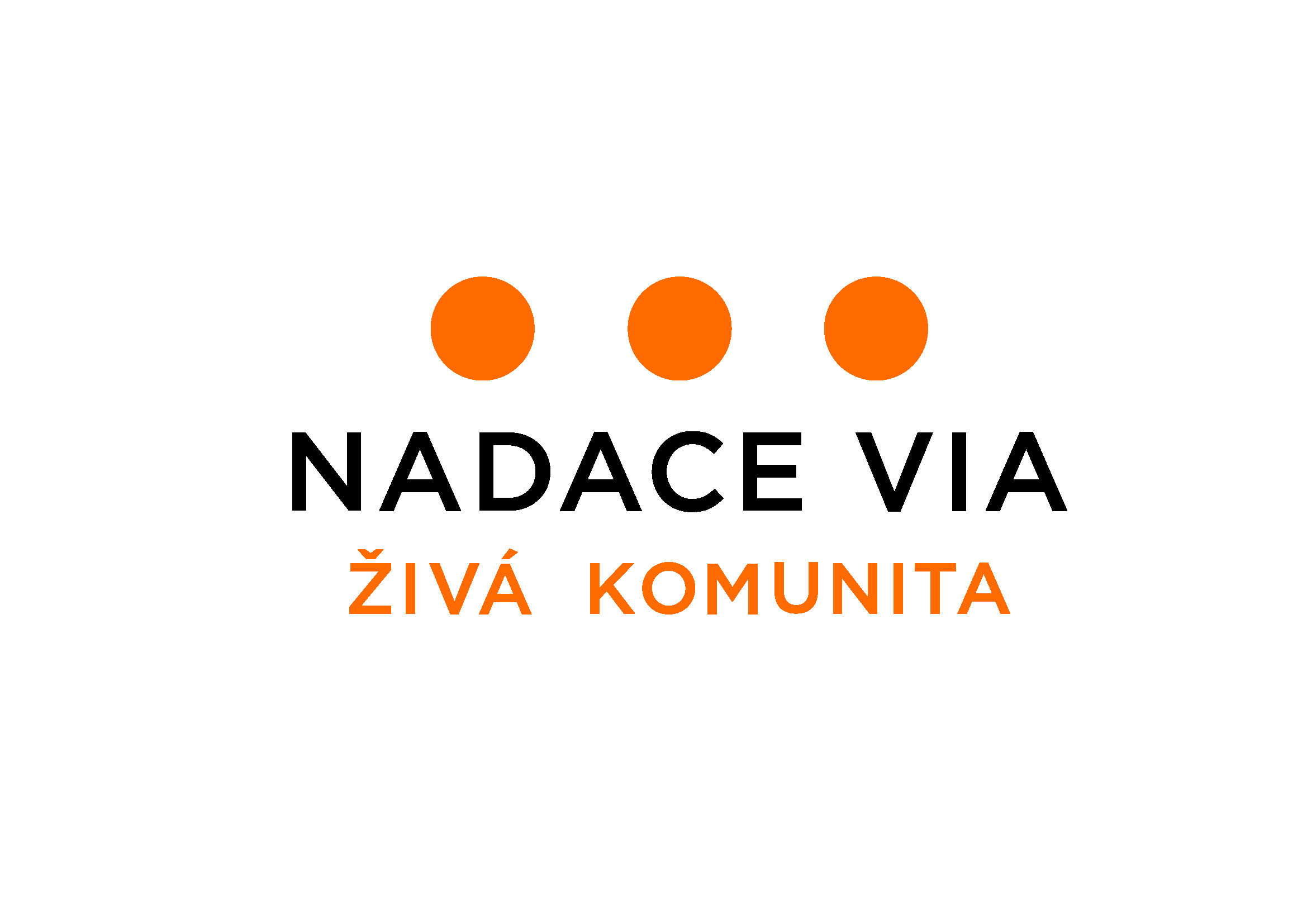 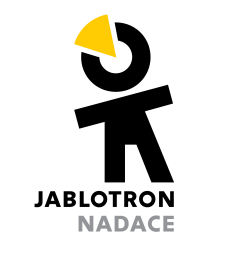 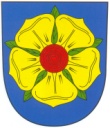 